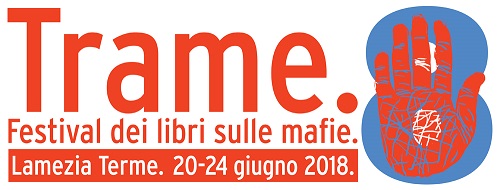 IN COLLABORAZIONE CON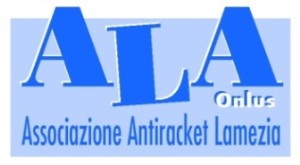 CON IL CONTRIBUTO E GLI SPAZI DELLA 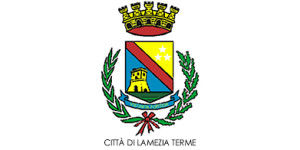 E IL PATROCINIO GRATUITO DI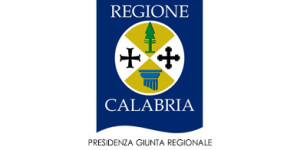 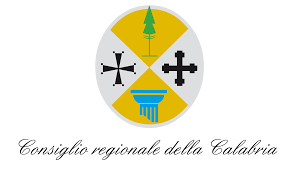 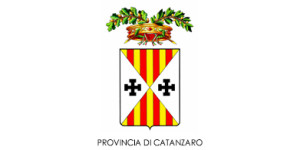 MAIN SPONSOR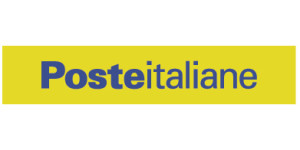 CON IL CONTRIBUTO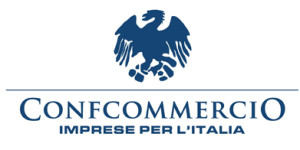 MEDIA PARTNER UFFICIALE 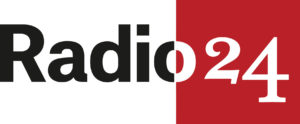 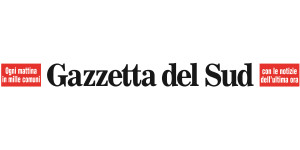 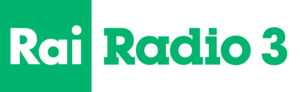 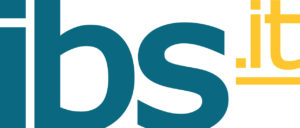 CULTURAL PARTNERANTIRACKET CALABRIA – MANI LIBERECoordinamento Associazioni Antiracket CalabresiACIPAC – CITTANOVA | APICA ONLUS – POLISTENA | ALA ONLUS – LAMEZIA TERME | LUCIO FERRAMI – COSENZA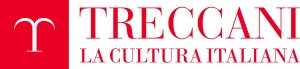 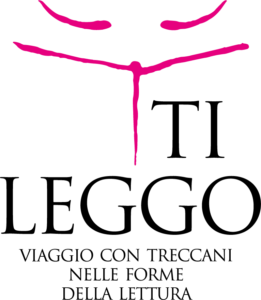 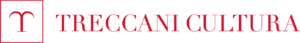 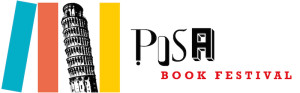 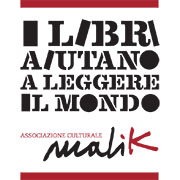 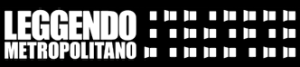 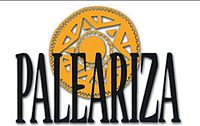 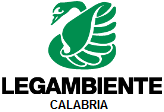 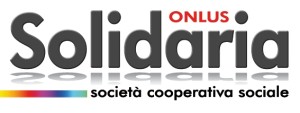 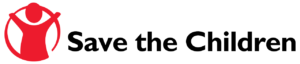 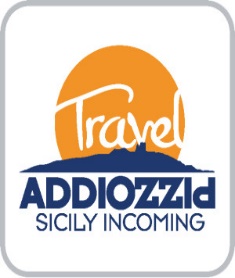 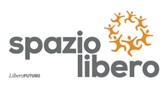 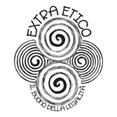 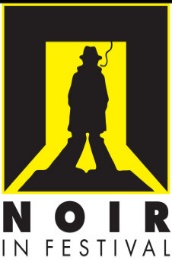 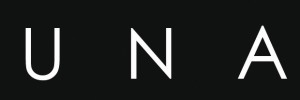 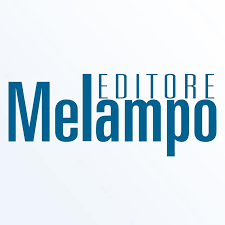 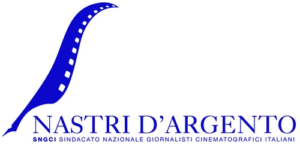 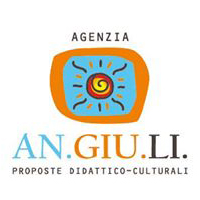 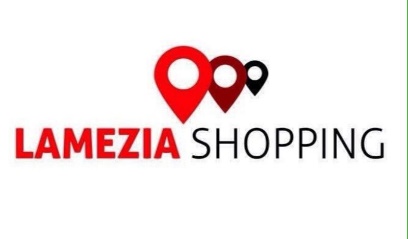 TRAME FESTIVAL È INSERITO NELLE PIÙ IMPORTANTI PIATTAFORME INTERNAZIONALIRETE DEI FESTIVAL DEL SUD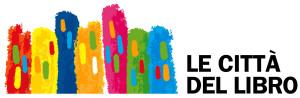 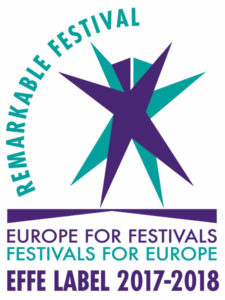 TRAME.8 E’ INSERITA TRA GLI EVENTIANNO EUROPEO DEL PATRIMONIO CULTURALE 2018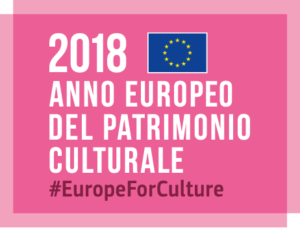 PARTNER TECNICIAssociazione per la ricerca e la valorizzazione storica e archeologicaEnte Nazionale per la Protezione e l’assistenza dei sordi – Onlus Sez. Prov. CzRadio Club “Lamezia CB”CE.PRO.S. Soc. Coop. SocialeLamezia Multiservizi SpaAuto life SpaM&M Catering and Banqueting di Trapuzzano MaryCamu srlGianfranco Cuccurullo Consulenze e Forniture ContracMCM SrlBaleno SrlAcqua SorbelloUnipol Sai Agente 1915  – Aquila Maria VaccaroFERRARO SPALe Terre del Duca di F. CaputoF.lli Paola Ingrosso OrtofruttaGiuseppe Crapella TessutiPasta fresca di Tucci NataleSERFEM SRLIl Fornaio Angotti 1977---------------------------------------------------------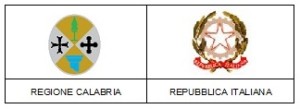 La Fondazione Trame ha presentato alla Regione Calabria una progetto in risposta all’AVVISO PUBBLICO INIZIATIVE CULTURALI ANNO 2017 – PAC 2014/2020 – AZIONE 1 tipologia B.Il progetto è risultato 1° classificato e beneficiario di finanziato per le annualità 2017/2018/2019